アナベラより、わたしにかわいい弟ができました。カーター オリバーアナベラより、わたしにかわいい弟ができました。カーター オリバー生年月日: [日付]、出生時刻: 午前 3:47
体重: 3,800 グラム、身長: 53 cmマーク、エイミー、カーター & アナベラより生年月日: [日付]、出生時刻: 午前 3:47
体重: 3,800 グラム、身長: 53 cmマーク、エイミー、カーター & アナベラより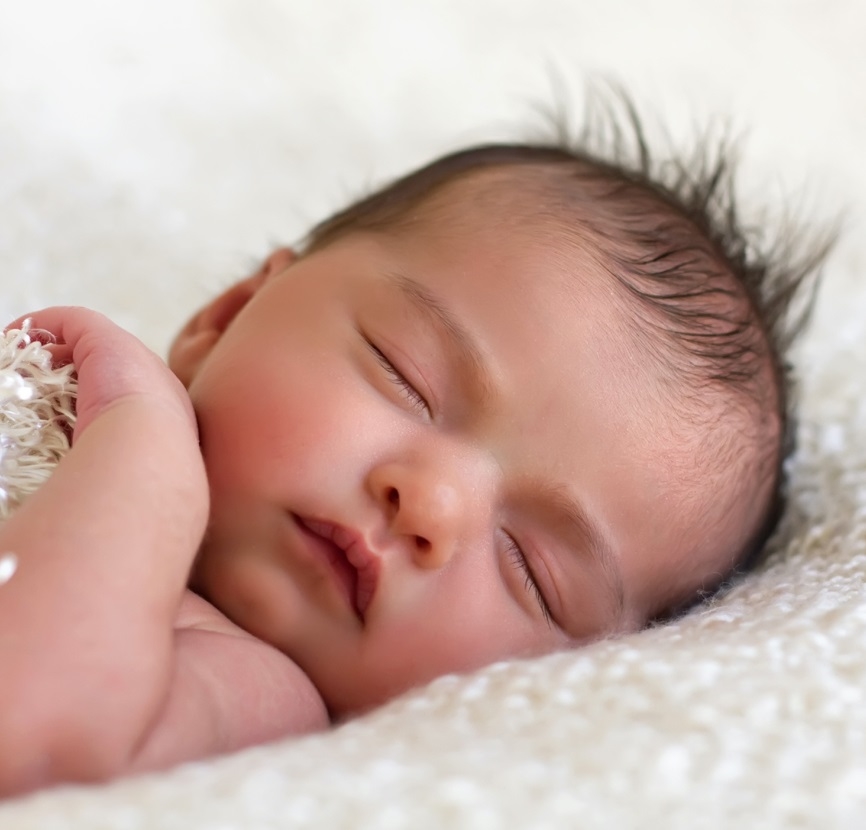 